PO74/2024Smlouva o spolupráci
v na Projektu operační skupiny (dále jako „Smlouva“)uzavřená podle § 2716 a násl. zák. č. 89/2012 Sb., občanský zákoník, ve znění pozdějších předpisů (dále také jen „Občanský zákoník“), v souladu s Pravidly intervence 53.77 - Podpora operačních skupin a projektů EIP Ministerstva zemědělství České republiky, Č. j.: MZE-25264/2023-14112 (dále jako „Pravidla“)Inovativní Broker jmenovaný MZeSpolupracující členové OS(dále jen „Spolupracující členové OS“ nebo každý samostatně jako „Spolupracující člen OS“)(všichni společně dále také jako „Smluvní strany“ nebo každý samostatně jako „Smluvní strana“)Úvodní ustanoveníŽadatel, Broker a Spolupracující členové OS před uzavřením této Smlouvy bez jakýchkoliv výhrad a připomínek prohlašují, že mají zájem na uzavření této Smlouvy, a to za účelem spolupráce na vývoji a aplikaci nových produktů, postupů a technologií, která bude založena na zásadě rovnosti a bude výhodná pro všechny Smluvní strany.Předmět SmlouvyPředmětem této Smlouvy je (i) spolupráce Žadatele, Brokera a Spolupracujících členů OS ve prospěch Projektu a (ii) vývoj ve vzájemné spolupráci činnost směřující k vývoji a aplikaci nových produktů, postupů a technologií, a to převážně v oblastech vědeckovýzkumných a inovačních aktivit, užívání interaktivního inovačního modelu, zvýšení úrovně znalostí v zemědělství, potravinářství a lesním hospodářství pomocí zesíleného znalostního transferu, transferu technologií a dalších aktivit dle Pravidel.Jmenný seznam členů OS s vymezením pozice v OSJmenný seznam členů s vymezením pozice v OS je uveden v příloze č. 2 – Seznam členů OS a jmenný seznam členů podílejících se na Projektu, která je nedílnou součástí této Smlouvy (dále také jen „Příloha č. 2“).Místo realizace projektuZa místo realizace Projektu se považují následující lesní pozemky v držbě žadatele: Parcelní číslo 879, 996, 1004, 1141;Katastrální území Tytry, obec Pavlíkov, LV 29.Žadatel může pro účely realizace Projektu a činnosti Operační skupiny vymezit další pozemky v souladu s Pravidly.Popis Projektu spolupráce a organizace řízení
Projekt se zaměřuje na vývoj a aplikaci nových produktů, postupů a technologií s využitím modelu znalostního transferu, včetně diseminace výsledků, přesahující povinné šíření informací o plánech a dosažených výsledcích prostřednictvím inovačního interaktivního modelu a znalostního transferu dle Pravidel a Žádosti; podrobný popis Projektu je uveden v příloze č. 1– Technický a technologický popis Projektu spolupráce Operační skupiny, která je nedílnou součástí této Smlouvy.Projekt bude řízen Žadatelem jako příjemcem dotace dle Pravidel; projektové řízení spočívá v plánování, organizování, řízení a kontroly klíčových aktivit Projektu dle Časového plánu Projektu, který byl stanoven pro realizaci specifických cílů a záměrů.Projekt bude organizován Brokerem; Mezi hlavní činnosti Brokera patří identifikace a podpora členů OS, usnadnění jejich komunikace, pomoc s upřesněním cílů Projektu a určením rolí jednotlivých členů OS, následná realizace návrhu Projektu (včetně plánu OS), který je podporován všemi Spolupracujícími členy OS. Administrátorem OS a výkazu práce, který je přílohou č. 5 – Výkaz práce – vzor, která je nedílnou součástí této Smlouvy, je Broker.Mezi činnosti Brokera v rámci administrativy OS patří vnitřní kontrola Projektu a všech výkazů práce, administrativní podpora OS a Projektu, kvartální hodnocení Projektu, a podpora činností spojených se zesíleným znalostním transferem a nadstandardním šířením výsledků OS a Projektu.Technologický dohled nad úplnou realizací Projektu provádí Spolupracující člen OS na Pozici „Inovační partner“ dle Přílohy č. 2; Technologický dohled spočívá v konzultacích pomáhajících definovat technologické cíle Projektu a strategie pro dosažení těchto cílů, identifikací technických výzev, překážek a návrhu řešení, vytvoření technického plánu Projektu zahrnující výběr technologií, postupů a metod jejich proveditelnosti a možnosti realizace, aktivního hledání nových technologií a inovačních příležitosti pro cíle Projektu, spolupráci s realizačními týmy a dalšími Spolupracujícími členy OS v oblasti technologického zajištění Projektu a OS a celkovém dozoru technologické realizace Projektu. Přibližný časový plánČasový plán Projektu (dále jako „Harmonogram“) je rozdělený do 5 klíčových aktivit označených jako „KA“, a obsah KA je v souladu s Žádostí.Celková časová náročnost projektu je 16 měsíců; harmonogram klíčových aktivit je následující: Přípravné práce dnem doporučení Žádosti o dotaciZahájení realizace odborných aktivit dnem podpisu SmlouvyKA 01: 2024          2 měsíceKA 02: 2024-2025          6 měsíců KA 03: 2025-2026          8 měsícůKA 04: 2023–2026         16 měsícůKA 05: průběžněPodrobný Harmonogram je uveden v příloze č. 3 – Harmonogram projektu, která je nedílnou součástí této Smlouvy.Časová náročnost jednotlivých KA může být změněna Žadatelem dle potřeby a po domluvě s Inovačním partnerem; změnu časové náročnosti je nutné prokázat a dostatečně odůvodnit všem ostatním Spolupracujícím členům OS.Spolupracující člen OS nebo Broker může Žadatele požádat o změnu Harmonogramu zejména z důvodu objektivní časové náročnosti, Rozpočet a financování ProjektuPředpokládaný rozpočet projektu činí 3 994 464 Kč (slovy: tři miliony devět set devadesát čtyři tisíc čtyři sta šedesát čtyři korun českých) na neinvestiční náklady spolupráce OS.Podrobný rozpis rozpočtu Projektu je uveden v Příloze č. 4– Rozpočet projektu, která je nedílnou součástí této Smlouvy (dále také jen „Příloha č. 4“).Náklady na spolupráci jednotlivých Spolupracujících členů OS budou hrazené z dotace na neinvestiční náklady poskytnutého Žadateli na Žádost v souladu s Pravidly.Investiční náklady Projektu hradí Žadatel z vlastních prostředků a nejsou předmětem této Smlouvy.Způsob financování Projektu ze strany ostatních členů operační skupiny, včetně způsobu vypořádání závazků výdajů na spolupráci vůči Žadateli, u všech spolupracujících subjektů v operační skupině Spolupracující členové OS financují neinvestiční náklady Projektu z vlastních finančních prostředků, vynaložené náklady následně prokazují Žadateli formou výkazu práce s průkazní dokumentací; za průkazní dokumentaci se považuje fotografická dokumentace a inovační deník k prokázání vynaložených nákladů (dále také jen „Průkazní dokumentace“). Forma nákladů je určená jako náklady na člověkohodinu dle Pravidel; konkrétní škála jednotkových nákladů/sazeb (standardní stupnice jednotkových nákladů) je určená dle Pravidel. Žadateli náleží náhrada vynaložených nákladů na spolupráci v podobě dotace, která mu bude vyplacena Státním zemědělským intervenčním fondem v souladu s Pravidly. Do výkazu práce zaznamenává vynaložené neinvestiční náklady také Žadatel a Broker.Brokerovi náleží náhrada vynaložených odůvodněných nákladů za činnosti související se založením a počáteční administrativou OS a Projektu, včetně podání žádosti a úkonů s ní spojených. Tyto náklady Broker prokáže ve výkazu práce za dané období, a Žadatel je plně uhradí v přiměřené lhůtě od obdržení první části či zálohy dotace, pokud není domluveno písemně jinak; tyto náklady jsou stanovené v Příloze č. 4, a jsou součástí nákladů na spolupráci, administraci Projektu, a šíření výsledků. Za datum uskutečnění zdanitelného plnění se považuje den, kdy Žadatel obdržel první část nebo zálohu dotace.Odhadované náklady Brokera jako Administrátora jsou stanovené v Příloze č. 4, a jsou součástí nákladů na spolupráci, administraci Projektu, a šíření výsledků Projektu spolupráce OS.Způsobilé jsou pouze výdaje, které byly uhrazeny po doporučení Žádosti o dotaci Žadateli, tj. 25. 9. 2023. Spolupracující členové OS, Broker a Žadatel jsou povinni vést výkazy práce za každý kalendářní měsíc, ve kterém je vykonávána činnost na Projektu. Za správnost výkazu práce a kvalitu poskytnuté Průkazní dokumentace zodpovídá Spolupracující člen OS.Broker nejpozději měsíc před podáním průběžné žádosti o platbu (dále také jen „Průběžná žádost“) vyzve písemně všechny Smluvní strany včetně Žadatele o zaslání výkazů práce; všichni musí poskytnout výkazy práce Brokerovi do 5 dní od písemné výzvy.Pokud Broker zjistí v rámci kontrolní činnosti nesrovnalosti, informuje o těchto nesrovnalostech Žadatele, a ve spolupráci s Žadatelem vyzve písemně Spolupracujícího člena OS k potřebné opravě; Spolupracující člen OS má následně 5 dní k opravě, kterou zašle zpětně Brokerovi.Broker poskytne Žadateli všechny výkazy práce spolu se stručným protokolem o kontrole nejpozději 10 dní před podáním Průběžné žádosti; Žadatel provede finální kontrolu a pokud neupozorní člena na nesrovnalost, považují se výkazy v den podání Průběžné žádosti za přijaté a člen vystavuje fakturu k proplacení nákladů na spolupráci se splatností 30 dní.Spolupracující člen OS vystaví Žadateli fakturu s náležitostmi daňového dokladu ve výši požadované náhrady neinvestičních nákladů; faktura obsahuje datum splatnosti náhrady v souladu s daňovým řádem; za datum uskutečnění zdanitelného plnění (DUZP) se považuje poslední zaznamenaný den práce vykazovaného období.Spolupracující členové OS a Broker mají nárok na proplacení nákladů na spolupráci i v případě, že z prokazatelného pochybení na straně Žadatele nebyly na základě žádosti o platbu poskytnuty finanční prostředky na úhradu nákladů na spolupráci.Žadatel uhradí neinvestiční náklady Spolupracujícímu členovi OS dle vystavené faktury; náhradu Žadatel poskytne na bankovní účet Spolupracujícího člena OS uvedený v čl. II. Smlouvy v korunách českých, pokud není domluveno jinak.Jednoznačné stanovení činností, které budou Spolupracující členové OS vykonávat v rámci ProjektuJednoznačné stanovení činností, které budou Spolupracující členové OS vykonávat v rámci Projektu, je uvedeno v Příloze č. 2.  Technické zajištění komunikace OSŽadatel, Broker a Spolupracující členové OS mezi sebou komunikují v průběhu Projektu prostřednictvím kontaktů uvedených v čl. II. Smlouvy, dále pak během pracovních porad a Povinných pracovních porad. Pracovní porady a Povinné pracovní porady mohou probíhat formou osobního setkání, anebo prostřednictvím elektronických komunikačních prostředků; za elektronické komunikační prostředky se považují např. online platformy pro schůzky a videokonference.Žadatel, Broker a Spolupracující členové OS mají povinnost vést záznam ve výkazu práce o času, místě, důvodu a způsobu komunikace s ostatními Spolupracujícími členy OS a osobami v rámci činnosti ve prospěch Projektu. Povinná pracovní porada je setkání Žadatele a všech Spolupracujících členů OS, a to za účelem vytvoření a úpravy Monitorovací zprávy k Projektu v souladu s Pravidly (dále jako „Povinná porada“); Povinné porady dále slouží k definování dílčích Projektových cílů, znalostního transferu, sledování úspěšnosti Projektu a řešení významných záležitostí Projektu.Povinnou poradu svolává Žadatel a v jeho nepřítomnosti Broker. Povinná porada se koná nejméně jednou za 6 měsíců; Povinná porada konaná za účelem vytvoření a úprav Monitorovací zprávy se koná nejpozději měsíc před datem odevzdání Monitorovací zprávy k Projektu, která musí být v souladu s Pravidly odevzdána nejpozději do 31. 7. daného kalendářního roku, a to po celou dobu vázaností Projektu na účel.O průběhu Povinné porady sepisuje Broker záznam; záznam Broker zašle elektronicky všem pozvaným do 7 dnů od konání Povinné porady.Pokud průběh nebo téma Povinné porady vyžaduje hlasování, rozhoduje se většinou všech přítomných, pokud není prokazatelně domluveno jinak.Způsob ochrany a využití výsledků Projektu, včetně řešení vlastnických práv a práv duševního vlastnictvíVlastníkem a uživatelem Projektu je Žadatel. Nově vzniklé duševní vlastnictví a obchodní tajemství Projektu je rozděleno tak, že u každého vzniklého duševního vlastnictví budou určeny podíly dle skutečného přispění Smluvních stran k řešení a inovaci, a bude k tomu sepsán dodatek Smlouvy v průběhu Projektu, kde budou výše podílů dotčených Smluvních stran uvedeny.Žadatel, Broker a Spolupracující členové OS budou při prezentaci produktu či služeb vzniklých na základě využití výsledku Projektu uvádět, že bylo užito výsledku vzniklého v rámci Projektu s uvedením všech identifikačních údajů   .Všechny smluvní strany mají nárok projekt propagovat a prezentovat v rámci znalostního transferu a nadstandardního šíření výsledků dle Pravidel, v souladu s Žádostí za podmínky zachování případného obchodního tajemství.Všechny Smluvní strany jsou fakticky zapojeny do vývojového a inovačního partnerství po celou dobu trvání Smlouvy a Projektu v rámci OS. Smluvní strany se zavazují dodržovat mlčenlivost o skutečnostech, které se týkají obchodního tajemství ostatních Smluvních stran a další důvěrné informace (takové informace, které předávající Smluvní strana za důvěrné označí), které se v rámci této spolupráce dozví, zvláště pak týkající se duševního vlastnictví, bez ohledu na formu a způsob jejich sdělení či zachycení, a to až do doby jejich zveřejnění; tato povinnost neplatí vůči subjektům, které jsou na základě právních předpisů k informacím o takových skutečnostech oprávněny. Povinnost mlčenlivosti Smluvní strany přenesou i na své zaměstnance; zaměstnancem Smluvní strany se pro účely této Smlouvy rozumí zaměstnanci Smluvní strany, případně jiné osoby, které vykonávají činnost pro Smluvní stranu na základě jakéhokoliv prokazatelného právního vztahu při plnění závazků ze Smlouvy. Za porušení povinností týkajících se ochrany důvěrných informací podle této Smlouvy má poškozená Smluvní strana právo uplatnit u té Smluvní strany, která tyto povinnosti porušila, nárok na zaplacení smluvní pokuty; výše smluvní pokuty je stanovena na 50.000,- Kč (slovy: padesát tisíc korun českých) za každý jednotlivý prokázaný případ porušení této povinností.Povinnost mlčenlivosti se nevztahuje na výsledky Projektu v rozsahu, který Žadateli umožní zveřejňovat úplné, pravdivé a včasné informace o Projektu a jeho výsledcích ve formě, rozsahu a způsobem stanoveným poskytovatelem. Smluvní strany nepoužijí duševní vlastnictví v rozporu s jeho účelem, s účelem vzájemné spolupráce určeným touto Smlouvou, ve prospěch třetích osob jinak než podle této Smlouvy, ani pro vlastní potřebu, která nemá vztah k předmětu spolupráce, nebude-li dohodnuto jinak. Informace utajované podle zákona č. 412/2005 Sb., o ochraně utajovaných informací a o bezpečnostní způsobilosti, ve znění pozdějších předpisů, chrání Smluvní strany způsobem stanoveným zákonem; duševní vlastnictví vložené jednou Smluvní stranou do spolupráce zůstává i nadále ve vlastnictví této Smluvní strany, kdy ostatní Smluvní strany mohou duševní vlastnictví užít pouze pro účely řešení Projektu.Smluvní strany se výslovně dohodly, že duševní vlastnictví vzniklé v rámci Projektu může být Smluvní stranou využito pro výzkumné a vzdělávací účely bezúplatně způsobem, který však nijak neohrozí jeho ochranu. Smluvní strany jsou oprávněny využít duševní vlastnictví vzniklé v rámci Projektu k nekomerčním účelům v rámci nadstandardního šíření výsledků Projektu a znalostního transferu dle Smlouvy a Pravidel. Případné komerční využití výsledků bude Smluvními stranami upravené v samostatné písemné smlouvě, která zohlední rozdělení podílů dle této Smlouvy, zejména dle čl. XIII. odst. 2. a 3. Smlouvy, včetně rozdělení podílu na případném zisku a další náležitosti.  Převede-li Smluvní strana vlastnictví k duševnímu vlastnictví vzniklému v rámci Projektu nebo svůj podíl na takovém duševním spoluvlastnictví na třetí osobu, je povinna zajistit prostřednictvím odpovídajících opatření nebo smluv, aby povinnosti vyplývající z této Smlouvy přešly na nabyvatele tak, aby byly zajištěny zájmy poskytovatele vyplývající z této Smlouvy; převod je však možný pouze v případě, že budou písemně uvědomeny ostatní Smluvní strany a všechny Smluvní strany s tímto vysloví svůj písemný souhlasu.Způsob ochrany průmyslových práv a duševního vlastnictví se řídí právním řádem České republiky a Evropské unie.Způsob řešení sporů, v případě mezinárodní spolupráce rozhodné právo a příslušný soud pro případ sporu mezi Smluvními stranami, který nelze urovnat smíremVeškeré spory související nebo vyplývající z této Smlouvy, Projektu, nebo činnosti v OS budou vždy řešeny nejprve smírně vzájemnou dohodou. Nebude-li smírného řešení dosaženo v přiměřené době, bude mít kterákoliv ze Smluvních stran právo předložit spornou záležitost k rozhodnutí místně příslušnému soudu v ČR.V případě mezinárodní spolupráce na Projektu je pro případ sporu mezi Smluvními stranami, který nelze urovnat smírem, rozhodný právní řád České republiky; příslušný je pak obecný soud žalobce. V případě, že žalobce má sídlo v zahraničí, bude příslušný soud dle sídla v zahraničí.Stanovení vnitřních postupů zajišťujících transparentnost a předcházení střetu zájmůSmluvní strany se zavazují k dosažení vnitřní i vnější transparentnosti prostřednictvím posíleného interaktivního inovačního a informačního modelu, který slouží k efektivnímu implementování výsledků do praxe s využitím znalostních transferů. Ustanovený model spolupráce centralizuje spolupráci mezi Žadatelem, Brokerem, Ministerstvem zemědělství (dále také jen „MZE“), Spolupracujícími členy OS, dalšími souvisejícími Operačními skupinami Evropského inovačního partnerství (EIP) a inovačními centry působícími na území České republiky.Žadatel, Broker a Spolupracující členové OS mají právo na plný přístup ke všem informacím a dokumentům týkajícím se Projektu či OS, včetně způsobu využívání dotace, právo na účast a aktivní spolupráci na Projektu v souladu s dohodnutými povinnostmi a plány, a právo na pravidelné zprávy o průběhu Projektu a na informace o tom, jak jsou alokovány finanční prostředky; Spolupracující členové OS mají právo na přístup ke všem klíčovým dokumentům projektu, které mají souvislost s jejich rolí v Projektu.Žadatel, Broker a Spolupracující členové OS mají povinnost chránit duševní vlastnictví související s Projektem a v rámci Projektu vzniklé a respektovat vlastnická práva všech Smluvních stran, okamžitě informovat všechny Smluvní strany o jakýchkoli změnách, které mohou ovlivnit průběh Projektu, dodržovat veškeré dohody a závazky, které byly stanoveny v rámci Projektu, včetně Harmonogramu a termínů, jednat vůči sobě transparentně a v souladu s Pravidly a právními předpisy ČR.Shromažďování dat souvisejících s Projektem, jejich zabezpečení a přístup zajišťuje Žadatel na vlastní náklady ve spolupráci s Brokerem; Žadatel tato data bude shromažďovat na sdíleném zabezpečeném datovém uložišti a umožní všem Spolupracujícím členům OS dálkový přístup k těmto datům s ohledem a respektem k případným objektivně oprávněným omezením daným poskytovatelem těchto dat. Přístup k datům mají Žadatel, Broker, Spolupracující členové OS a Administrátor; Žadatel, Broker, Spolupracující členové OS a Administrátor mají povinnost chránit data související s Projektem a neposkytnou je třetí straně bez předchozího písemného souhlasu všech Smluvních stran.Administrátor ve spolupráci se Žadatelem, Brokerem a Spolupracujícími členy OS provádí průběžnou vnitřní kontrolu Projektu a činností OS, která spočívá v kontrole výkazů práce a Průkazní dokumentace, plnění plánů Projektu a OS, záznamů z Povinných a jiných porad, monitorovací zprávy, a dalších kontrolních činnostech souvisejících s plněním podmínek stanovenými Pravidly a plnění povinností stanovených touto Smlouvou.Závěrečná ustanoveníPřípadné úpravy Smlouvy se provádějí očíslovaným písemným dodatkem ke Smlouvě; dodatek ke Smlouvě musí být podepsán všemi Smluvními stranami.Tato Smlouva nabývá platnosti dnem jejího podpisu oprávněnými zástupci všech Smluvních stran a účinnosti dnem jejího uveřejnění v registru smluv dle zákona č. 340/2015 Sb., o zvláštních podmínkách účinnosti některých smluv, uveřejňování těchto smluv a o registru smluv (zákon o registru smluv), ve znění pozdějších předpisů (dále jen "Zákon o registru smluv").Tato Smlouva se uzavírá na dobu určitou, a to na dobu 4 let a nelze ji ukončit jinak než za podmínek v této Smlouvě sjednaných; Smlouva může být  prodloužena o další rok, pokud se na tom Smluvní strany nejméně 30 dní před uplynutím doby trvání Smlouvy dohodnou, a žádná ze Smluvních stran všem ostatním Smluvním stranám alespoň 14 dní před uplynutím doby trvání Smlouvy nedoručí písemné sdělení, že o další prodloužení této Smlouvy nemá zájem, projekt nedostane další financování, nebo pokud Projekt nevyžaduje žádnou další spolupráci.Smluvní strany se dohodly, že v případě, kdy Spolupracující člen OS nedodržuje podmínky stanovené v této Smlouvě, může být z OS anebo Projektu vyloučen ostatními Smluvními stranami; pro takové vyloučení je třeba většinového písemného souhlasu zbylých Smluvních stran.Přílohy Smlouvy tvoří: č. 1 Technický a technologický popis Projektu spolupráce Operační skupiny, č. 2 Seznam členů Operační skupiny a jmenný seznam členů podílejících se na Projektu, č. 3 Harmonogram Projektu, č. 4 Rozpočet projektu, č. 5 Výkaz práce – vzor, a č. 6 Struktura Inovačního deníku, resp. Závěrečné zprávy operační skupiny.Vztahy neupravené touto Smlouvou se řídí příslušnými ustanoveními Občanského zákoníku a ostatními obecně závaznými právními předpisy ČR. Smluvní strany bezvýhradně souhlasí se zveřejněním plného znění Smlouvy tak, aby tato Smlouva mohla být předmětem poskytnuté informace ve smyslu zákona č. 106/1999 Sb., o svobodném přístupu k informacím, ve znění pozdějších předpisů. Smluvní strany rovněž souhlasí s uveřejněním plného znění Smlouvy dle Zákona o registru smluv.Tato Smlouva se vyhotovuje v 8 stejnopisech s platností originálu, přičemž každá ze Smluvních stran obdrží po 1 vyhotovení a Česká zemědělská univerzita v Praze po 2 vyhotoveních.Vztahuje-li se důvod neplatnosti jen na některé ustanovení Smlouvy, je neplatným pouze toto ustanovení, pokud z jeho povahy, obsahu anebo z okolností, za nichž bylo sjednáno, nevyplývá, že jej nelze oddělit od ostatního obsahu Smlouvy.Smluvní strany prohlašují, že je jim obsah Smlouvy dobře znám v celém rozsahu, je projevem jejich pravé a svobodné vůle prosté nátlaku a že jej neuzavírají v tísni za nápadně nevýhodných podmínek, na důkaz čehož jejich oprávnění zástupci níže připojují své podpisy.Technický a technologický popis Projektu spolupráce Operační skupinyPopis projektu spolupráceHlavním cílem projektu je vytvoření metodiky pro diverzifikaci služeb a produktů v lesním hospodářství, včetně lesnické infrastruktury, a to v prostředí aktuálních výzev spojených s klimatickou změnou a změnou hospodaření v lesích. Dílčím cílem je spolupráce s ostatními Operačními skupinami na vytvoření aplikace VistaForest, která umožní jak virtuální zobrazení PUPFL v náročných stanovištích (strmé skály či kalamitní stavy), tak jednoduchou pasportizaci lesnických a zemědělských staveb. Celý postup bude dostupný i pro další digitální lesnické projekty, které již existují.Operační skupina zvolí ze svých členů zástupce, kteří provedou fyzické kontroly na místech v lesních porostech a na základě takto provedených kontrolních šetření budou navrhovány inovativní řešení stran mimoprodukčních funkcí lesa pro jednotlivé lesní hospodářské celky. Součástí spolupráce jednotlivých členů v OS bude v návaznosti na výše uvedenou realizaci projektu bude dodatečně vyvíjen software pro virtuální zobrazení lesních porostů. Realizaci projektu lze tedy rozdělit do následujících základních etap:1, systémové nabírání dat v lesních porostech, a to metodami fyzických šetření přímo v lesních porostech a dále metodami, které využijí HiTech ke sběru dat (screeningové technologie) 2, vyhodnocení a analýza zjištěných dat 3, na základě provedených vyhodnocení pak budou navržena řešení dané problematiky, a to:3,1 ohledně stanovení mimoprodukčních funkcí lesa (zde je třeba podotknout, že metodika, která bude nastavená pro zkoumaná LHC bude jedinečná a individuální a bude odrážet stanovištní a klimatické podmínky, které se různí v místě a čase (klimatické změny, nové inovativní trendy v lesním hospodářství atd.)3.2 ohledně vývoje softwaru bude nová mobilní aplikace nastavena tak, aby pracovníkům v lesnictví byla usnadněna práce, zejména ve fázi při osobních pochůzkách a zjišťování stavu lesních porostů.Jednotlivé klíčové kroky projektu spolupráceRealizace projektu obsahuje hlavní – primární cíl, který bude řešit návrhy a metodiku na řízení lesnických podniků a současně s tím bude řešen dílčí cíl, který bude inovativní metodou řešit modernizaci lesnických podniků. 1. Vytvoření metodiky pro diverzifikaci služeb a produktů v lesním hospodářství (mimoprodukční funkce lesa), včetně lesnické infrastruktury, a to v prostředí aktuálních výzev spojených s klimatickou změnou a změnou hospodaření v lesích- shromažďování dat z lesních porostů (drony, senzory, čidla) - vyhodnocení a analýza zjištěných dat - kompletace navržených řešení dané problematiky- implementace v praxi2, Spolupráce s ostatními Operačními skupinami na vytvoření aplikace VistaForest, která umožní jak virtuální zobrazení PUPFL v náročných stanovištích (strmé skály či kalamitní stavy), tak jednoduchou passportizaci lesnických staveb- vývoj mobilní aplikace pro vybraná mobilní zařízení disponujícími požadovanou technologií a senzorikou, která bude schopna sbírat data z LiDARu a kamery, provádět analýzu dat a zobrazovat výsledky lesníkům a komunikovat s Evidencí lesníka. Implementace algoritmů pro zpracování dat z LiDARu a kamery. Vytvoření uživatelského rozhraní aplikace- výzkum a vývoj nových technických postupů a algoritmů pro zpracování dat z LiDARu a kamery. Výzkum možností rozšíření funkcionality aplikace a optimalizace výkonu.- spolupráce s lesníky a odborníky na poli lesnictví pro konzultace a získávání zpětné vazby na dosavadní plán a vývoj projektu.- testování aplikace a algoritmů přímo v terénu na vybraných lokalitách s reálnými daty.- školení pro lesníky a uživatele aplikace, aby byli schopni efektivně využívat nové technologie.Realizace tohoto projektu bude vyžadovat komplexní přístup a spolupráci mezi technickými experty, lesníky a dalšími zúčastněnými stranami. Je důležité zajistit správné plánování, vývoj, testování a implementaci projektových výstupů. Postup v zesíleném interaktivním inovačním a informativním modelu pro úspěšné zavádění výsledků do praxe s využitím znalostních transferů: cílem projektu je přispět k dosažení konkurenceschopnějších profesních aktérů venkova (zemědělci, lesníci a další podnikatelé) a napomoci tak, mimo jiné, zajištění udržitelného hospodaření s přírodními zdroji pro danou venkovskou oblast. Využívaný model (SB) soustřeďuje spolupráci brokerů MZE, akreditovaných a certifikovaných poradců MZE, České zemědělské univerzity v Praze, Institutu pro vzdělávání a poradenství CZU, Komory zemědělských poradců ČR, dalších souvisejících Operačních skupin EIP a inovačních center na území celé ČR. Účelem této spolupráce je zesílené předávání znalostí, odborného vzdělávání, zvyšování kvalifikace a předávání zkušeností z aktuální praxe v celorepublikovém rozsahu se zabezpečením kvalifikované provozní zpětné vazby. EIP centra pro vzdělávání a informace jsou nyní: Centrum EIP Rakovník, CZU Praha, Institut vzdělávání a poradenství CZU Praha, Zahrady Myšlín, Dvůr Seletice, Centrum EIP Roubenka, Centrum EIP Cvikov, Centrum EIP Střekov, a Komora ZP ČR Jihlava. Výstupem této spolupráce je nastavení přirozeného a více směrného šíření informací, zapojování dalších partnerů a aktérů venkova, pilotní využívání a rozvíjení výsledků partnerských Operačních skupin ve vzájemné vazbě, rozšiřování dalších souvisejících aktivit pro místní i zahraniční spolupráci a prvotřídní plnění strategických cílů Společné zemědělské politiky. Důležitým aspektem tohoto modelu je, že pro aktivity Operační skupiny logicky zabezpečuje personální dostatek kvalifikovaných pracovníků ve výsledku spolupráce významně optimalizuje lidské zdroje a prostředky všech zúčastněných aktérů. A jeden z nejdůležitějších výstupů – model přirozeně provazuje různé aktivity personálně i věcně, a svou komplexní povahou naplňuje veškeré aspekty maximální transparentnosti (včetně transparentního využívání finančních prostředků) - partneři a členové Operační skupiny, kteří se vzájemně doplňují a obohacují se znalostmi a dovednostmi, dále se podílí na rozhodování a výsledku v průběhu projektu tak, jak bude postupovat inovativní vývoj, budou do operační skupiny přibíráni další aktéři venkova s dalšími pozemky v jiných částech oblasti způsobem, který zabezpečí maximální užitnou objektivnost a přínos do obecné praxe celého záměru v různých podmínkách venkovských oblastí ČR.Inovativnost projektuProjekt je unikátní a inovativní v těchto následujících aktivitách:Pro HLAVNÍ CÍL – Vytvoření metodiky pro diverzifikaci služeb a produktů v lesním hospodářství (mimoprodukční funkce lesa), včetně lesnické infrastruktury, a to v prostředí aktuálních výzev spojených s klimatickou změnou a změnou hospodaření v lesích1, Adaptace lesních porostů na klimatické změny, a to změnou v přístupu k obhospodařování lesních porostů2, Realizace projektu předpokládá spolupráci lesníků v rámci celé ČR, možná i spolupráce nadnárodní.Pro DÍLČÍ CÍL – Spolupráce s ostatními Operačními skupinami na vytvoření aplikace VistaForest, která umožní jak virtuální zobrazení PUPFL v náročných stanovištích (strmé skály či kalamitní stavy), tak jednoduchou passportizaci lesnických staveb:1. Využití mobilní aplikace2. Automatizace a efektivita3. Na základě využití aplikace je možné okamžité zjištění stavu lesního majetku (hmotného i nehmotného)4, Ekonomická a ekologická efektivita5, Znalostní transfer6. Využití Lidar technologie, dronů a virtuální reality.Výzkumné nejistoty a rizika projektuKlimatické změny:Vývoj klimatických podmínek a jejich dopad na lesní hospodářství.Řešení: Průběžný monitoring klimatických změn, flexibilní přístup k adaptaci projektových opatření.Technologický Vývoj:Rychlý technologický vývoj v oblasti senzorů, dronů a softwaru.Řešení: Aktualizace technologií během projektu, spolupráce s odborníky na aktuální trendy.Spolupráce Lesníků:Ochota a zapojení lesníků do projektu.Řešení: Průběžná komunikace, vzdělávací programy a motivace pro účastníky.2. Rizika:Závislost na Technologiích:Technologické poruchy nebo nedostatečná spolehlivost nových technologií.Řešení: Testování a ověřování technologií před plným nasazením, záložní plány.Legislativní Omezení:Změny v legislativě ovlivňující projekt.Řešení: Průběžný monitoring legislativních změn a přizpůsobení projektových kroků.Akceptace Aplikace VistaForest:Nízká akceptace uživatelů nebo technické problémy s aplikací.Řešení: Průběžný feedback od uživatelů, aktualizace aplikace podle potřeb uživatelů.Výzkum Mimoprodukčních Lesních Funkcí:Obtížné získání relevantních dat pro analýzu mimoprodukčních funkcí lesa.Řešení: Detailní plán získávání dat, spolupráce s odborníky v oblasti lesního hospodářství.SWOT AnalýzaSilné stránky:• Použití moderní technologie pro získávání dat ohledně stavu lesních porostů, ohledně stavu hmotného a nehmotného majetku (pasportizace)• Zapojení expertů a odborníků                             • Aktuálnost tématu             • Využití moderních inovativních přístupů              • Konkrétní praktické výstupy• Spolupráce s dalšími Operačními skupinami a znalostní transferSlabé stránky:• Nutnost zapojení vysoce specializovaných odborníků• Náročné zaškolení místních pracovníků                • Nutnost provedení zjištění přímo na místě v lesních porostech, kdy mnohdy se jedná o zčásti anebo o zcela nepřístupné porosty Příležitosti:• Zapojení místních aktérů• Zpětná vazby pro odborníky • Získání nových přístupů k řešení problémů • Připravenost na měnící se klimatické podmínkyHrozby:• možná časová náročnost na vývoj nové aplikace• nároky na technické vybavení
Seznam členů Operační skupiny a jmenný seznam členů podílejících se na ProjektuJmenný seznam Spolupracujících členů OS s vymezením pozice v operační skupiněJmenný seznam osob podílejících se na projektu spolupráce
rozdělit na členy OS, jejich zaměstnance a spolupracující subjekty		Harmonogram ProjektuPřibližný časový plán (harmonogram) projektuRozdělení na klíčové aktivity, měsíce a rokyKA 01: Přípravná a Analytická Fáze (2 měsíce)Definice projektových cílů a požadavků.Sestavení realizačního týmu a přidělení rolí.Plánování rozsahu, časového plánu a zdrojů.KA 02: Vývoj a Testování Aplikace (6 měsíců)Zhodnocení omezení a specifických faktorů.Plánování postupu a vývoj řešení projektu.Vývoj softwaru a testování verzí aplikace.Identifikace rizik spojených s vývojem.Kooperace s operačními skupinami na digitalizaci lesnictví.Nasazení do terénu a analýza úspěšnosti.Vyhodnocení ekonomických výsledků a efektivity projektu.KA 03: Nasazení v Terénu a Analýza (8 měsíců)Nasazení vyvinuté aplikace do terénu.Podrobná analýza úspěšnosti nasazení.Vyhodnocení ekonomických výsledků a efektivity projektu.KA 04: Nadstandardní Šíření Výsledků (10 měsíců)Plánování a provádění nadstandardní diseminace výsledků.Propagační záměr a inovační marketingový model.Komunikační aktivity s cílem zapojit zainteresované aktéry.Synergická spolupráce mezi partnery a využití inovačního marketingového modelu pro optimalizaci komerčních výsledků.Podpora hledání nových možností komercializace a monetizace projektů.KA 05: Náklady na Spolupráci a Administraci (Průběžně)Správa a koordinace operační skupiny.Administrativní náklady spojené s jednotlivými aktivitami.Koordinace, facilitace a další nepřímé související náklady.Zahájení Projektu: Leden 2024Složení realizačního týmu podle fází a popis činností jednotlivých účastníků Smlouvy
Složení realizačního týmu:Příprava a Definice Projektu (KA 01)Žadatel, Držitel Lesa:Definuje požadavky na projekt.Spolupracuje na stanovení cílů a rozsahu.Koordinátor Realizačního Týmu:Sestavuje tým a přiděluje role.Plánuje rozsah, časový plán a zdroje.Editor Textu:Pomáhá při definici projektových cílů.Sestavuje a upravuje dokumentaci.Vývoj a Testování Aplikace (KA 02)Koordinátor Terénních Prací a Péče o Lesy:Koordinuje terénní práce.Zajišťuje péči o lesy během kontrolních šetření.Vedoucí Technického Zajištění Projektu:Plánuje vývoj softwaru.Optimalizuje vývojové verze aplikace.Terénní Technik:Specializuje se na technické aspekty terénních prací.Podílí se na sběru dat a testování aplikace.Nasazení a Vyhodnocení (KA 03)Koordinátor Realizace Projektu:Řídí samotnou realizaci projektu.Monitoruje postup a plán.Inovační Konzultant:Poskytuje inovační perspektivu.Pomáhá při vyhodnocení ekonomických výsledků.Šíření Výsledků a Administrace (KA 04 a KA 05)Zprostředkovává komunikaci mezi operačními skupinami.Pomáhá při diseminaci výsledků.Koordinátor Znalostního Transferu:Řídí přenos znalostí.Zapojuje aktéry do komercializace.Koordinátor Administrace:Zodpovídá za administrativu projektu.Koordinuje celkovou správu.Rozpočet projektuCelkový Rozpočet: 4 000 000 KčKlíčové Aktivity a Náklady:Přípravná a Analytická Fáze (KA 01): 500 000 KčDefinice cílů a požadavkůSestavení týmu a plánováníRealizace týmových rolíVývoj a Testování Aplikace (KA 02): 1 000 000 KčZhodnocení omezení a specifických faktorůPlánování postupu a vývoj řešeníVývoj softwaru, testování a optimalizaceKooperace s operačními skupinamiNasazení v Terénu a Analýza (KA 03): 1 000 000 KčNasazení aplikace v terénuAnalýza úspěšnostiVyhodnocení ekonomických výsledkůNadstandardní Šíření Výsledků (KA 04): 1 000 000 KčNadstandardní diseminace výsledkůInovační marketingový modelSynergická spolupráce a podpora komercializaceNáklady na Spolupráci a Administraci (KA 05): Průběžně 500 000 KčSpráva a koordinace operační skupinyAdministrativní nákladyKoordinace s dalšími projektyStruktura Inovačního deníku, resp. Závěrečné zprávy operační skupiny1) Stručný popis projektučasový harmonogram projektu počáteční stav před realizací projektu plánované kroky realizace projektu předpokládané výsledky projektu očekávané přínosy 2) Realizovaná práce od počátku projektu do předložení aktuálního Inovačního deníku, s uvedením souladu či nesouladu s plánem (tento bod bude s každým dalším Inovačním deníkem pouze rozšiřován o nové období/rok) období, za které je Inovační deník předkládán:harmonogram realizovaných prací (porovnání s plánem) postupy a zdroje, kterých bylo využito aktuální výstupy projektu, jakých výsledků bylo za poslední rok dosaženo v případě, že byly provedeny diseminační aktivity nad rámec povinného šíření plánů a výsledků uvést jaké 3) Práce, které mají být dle plánu realizovány v následujícím období realizace projektu (tj. v období do předložení dalšího aktuálního Inovačního deníku s uvedením všech změn oproti původnímu plánu, předloženého k Žádosti o dotaci) harmonogram prací předpokládaný vývoj výstupů projektu 4) Aktualizace všech částí SWOT analýzy (silné a slabé stránky projektu, zda se objevily nějaké nové příležitosti či hrozby a jak na ně bude operační skupina reagovat, porovnání se SWOT analýzou uvedenou v Žádosti o dotaci)5) Celkové zhodnocení posunu projektu spolupráce směrem k hlavnímu cíli a využití pro praxi (kde bylo dosaženo pokroku a jak jsou nové znalosti, nová řešení nebo zkušenosti s využitím nových technologií dále šiřitelné, kde je potenciál operační skupiny pro řešení obecnějšího/sdíleného problému). Název Operační skupinyOS EIP Rakovník (dále jako „OS“)Název projektuDiverzifikace služeb v lesním hospodářství (dále jen „Projekt“)Registrační číslo žádosti23/001/5377e/100/003975ŽadatelEva VoříškováIČO: 70122873Adresa: Praha, Lipence, Pešákova 623, PSČ 15531Telefon: +420 123456789E-mail: evavoris@gmail.comBankovní spojení: 2202547599/2010(dále jako „Žadatel“)Karel PiškuleKarel PiškuleIČO61641316AdresaPetržílkova 1436/35, Praha, 158 00, Česká republikaTelefon+420 XXXXXE-MailXXXXXBankovní spojeníXXXXXČeská zemědělská univerzita v PrazeČeská zemědělská univerzita v PrazeIČODIČ60460709CZ60460709AdresaKamýcká 129, Suchdol, 165 00 PrahaTelefon+420 XXXXXE-MailXXXXXBankovní spojeníXXXXXZastoupenáprof. Ing. Petrem Skleničkou, CSc., rektorem (zastupující svým podpisem všechny fakulty ČZU)Pověřená osoba činností v OSXXXXXKomora zemědělských poradců České republiky, z.s.Komora zemědělských poradců České republiky, z.s.IČO27050840AdresaJiráskova 2112/15, 586 01 JihlavaTelefon+420 XXXXXE-MailXXXXXZastoupenáIng. Marií Rubišarovou Medovou, předsedkyní představenstvaPověřená osoba činností v OSXXXXXCZECOM, s.r.o.CZECOM, s.r.o.IČO49822993AdresaVinohradská 2234, Rakovník II, 269 01 RakovníkTelefon602216533E-MailXXXXXBankovní spojeníXXXXXZastoupen/áPavel HrubešPověřená osoba činností v OSXXXXXMgr. Lucie Motlíková, advokátkaMgr. Lucie Motlíková, advokátkaIČO14444054AdresaVáclavské náměstí 846/1, 110 00 PrahaTelefon+420 733 554 615E-MailXXXXXVM FOREST, spol. s r.o.VM FOREST, spol. s r.o.IČO25667483AdresaNa Plazech č.ev. 83, Sloup, 252 06 DavleTelefon+420 733 554 615E-MailXXXXXZastoupen/áVladimír MotlíkPověřená osoba činností v OSXXXXXČlen OSZástupceTelefon/emailPozice v OSEva VoříškováXXXXXXXXXXŽadatel/Držitel lesaKarel PiškuleXXXXXXXXXXBrokerČeská zemědělská univerzita v PrazeXXXXXXXXXXVýzkumná instituce/vědecko-výzkumná instituce; Organizace zabývající se změnou klimatu/environmentálními tématyKomora zemědělských poradců České republiky, z.s.XXXXXXXXXXKoordinátorCZECOM, s.r.o.XXXXXXXXXXPodnik ve venkovské oblastiLucie MotlíkováXXXXXXXXXXPoradceVM FOREST, spol. s r.o.XXXXXXXXXXPodniky ve venkovských oblastechČlen OSJménoTelefon/emailPozice v realizačním týmuKonkrétní popis činnosti v OSEva VoříškováXXXXXXXXXXŽadatel, držitel lesaDefinuje strategické směry projektu, stanovuje cíle a zajišťuje potřebné zdroje. Jeho role spočívá v celkovém řízení projektu, včetně strategického plánování a koordinace s klíčovými partnery.Eva VoříškováXXXXXXXXXXKoordinátor realizačního týmuZajišťuje celkovou koordinaci týmu, odpovídá za dodržování harmonogramu a plánu projektu.Eva VoříškováXXXXXXXXXXSpecialista na optická zařízeníSpecializuje se na optická zařízení využívaná při sběru dat v lesních porostech.Eva VoříškováXXXXXXXXXXKoordinátor terénních prací a péče o lesyOrganizuje a koordinuje terénní práce, péči o lesy a fyzické kontroly na místě.Eva VoříškováXXXXXXXXXXVýzkumný tým - žadatelPoskytuje odborné výzkumné znalosti a spolupracuje na definici cílů a řešení projektu.Eva VoříškováXXXXXXXXXXPomocné terénní práceAsistuje při terénních pracích a kontrolních šetřeních pod vedením koordinátora terénních prací.Lucie MotlíkováXXXXXXXXXXKoordinátor realizace projektuŘídí samotnou realizaci projektu, včetně plánování a sledování postupu.VM FOREST, spol. s r.o.XXXXXXXXXXInovační konzultantŽadatel ve spolupracující operační skupině Vltava s cílem vývoje softwaru VistaForestCZECOM, s.r.o.XXXXXXXXXXVedoucí technického zajištění projektuZodpovídá za technické aspekty projektu, včetně vývoje aplikace a technické podpory.CZECOM, s.r.o.XXXXXXXXXXTerénní technikSpecializuje se na technické aspekty terénních prací a sběru dat.Komora zemědělských poradců České republiky, z.s.XXXXXXXXXXLesnický poradcePoskytuje odborné rady týkající se hospodaření s lesy a jejich mimoprodukčních funkcí.Karel PiškuleXXXXXXXXXXBrokerBroker Ministerstva zemědělství a koordinátor Operační skupiny dle pravidel SZIF. Zajišťuje finanční podporu a spolupracuje s Žadatelem na správě finančních prostředků.Karel PiškuleXXXXXXXXXXEditor TextuZajišťuje editaci a správu textového obsahu projektu, včetně dokumentace a prezentací.Karel PiškuleXXXXXXXXXXKoordinátor znalostního transferuZajišťuje, aby informace a poznatky byly účinně sdíleny mezi všemi členy týmu, Operačními skupinami a dalšími partnery.Uskutečňuje akce pro šíření znalostí a inovačních postupů mezi lesníky, vlastníky lesa a dalšími zainteresovanými stranami.Karel PiškuleXXXXXXXXXXKoordinátor administraceZajišťuje sledování dokumentace projektu, včetně smluv, finančních reportů a jiných administrativních záležitostí. Zabývá se sledováním rozpočtu, financováním a účetními záležitostmi spojenými s průběhem projektu.Způsob financování Projektu spolupráce operační skupiny:Způsob financování Projektu spolupráce operační skupiny:  Zálohová platba  Roční proplacení nákladů spolupráceVýkaz práce operační skupiny podpořené v rámci intervence 53.77 – Podpora operačních skupin a projektů EIP    	Výkaz práce operační skupiny podpořené v rámci intervence 53.77 – Podpora operačních skupin a projektů EIP    	Výkaz práce operační skupiny podpořené v rámci intervence 53.77 – Podpora operačních skupin a projektů EIP    	Výkaz práce operační skupiny podpořené v rámci intervence 53.77 – Podpora operačních skupin a projektů EIP    	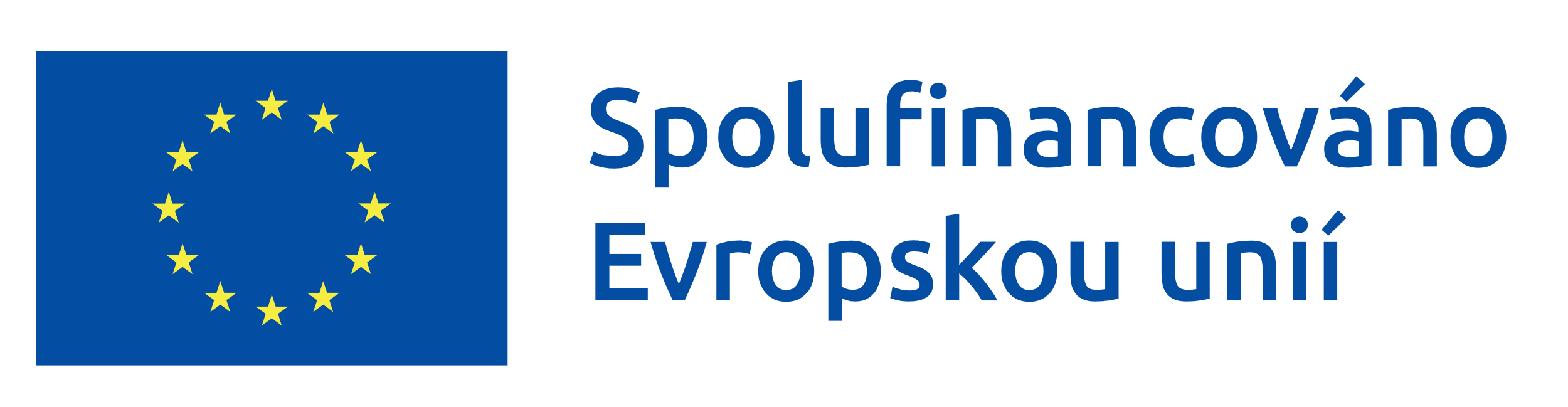 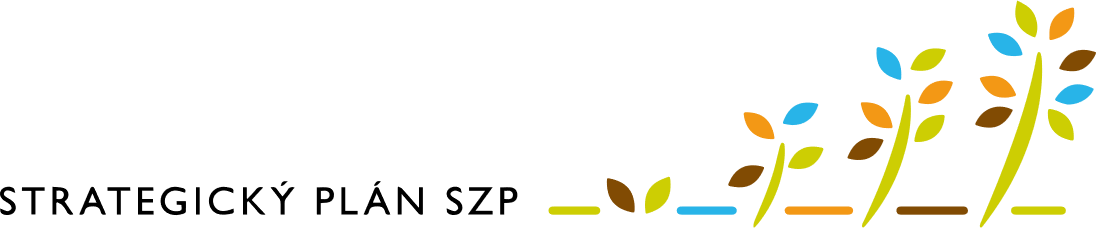 Registrační číslo projektu Název projektu Název/jméno člena operační skupiny Výkaz práce je podáván za období (xx.xx.22xx do xx.xx.22xx) Datum Počet odpracovaných hodin Popis vykonaných činností Popis vykonaných činností Příklady popisu činností: "stanovení harmonogramu projektu; meeting s členy OS za účelem…"; rešerše k danému tématu..."; "jednání s výzkumnou organizací za účelem..."; "vypracování rozpočtu"; "aktualizace SWOT analýzy"; atd. Příklady popisu činností: "stanovení harmonogramu projektu; meeting s členy OS za účelem…"; rešerše k danému tématu..."; "jednání s výzkumnou organizací za účelem..."; "vypracování rozpočtu"; "aktualizace SWOT analýzy"; atd. Celkový počet odpracovaných hodin za období Datum 	Podpis člena operační skupiny 	Podpis brokera 	Datum 	Podpis člena operační skupiny 	Podpis brokera 	Datum 	Podpis člena operační skupiny 	Podpis brokera 	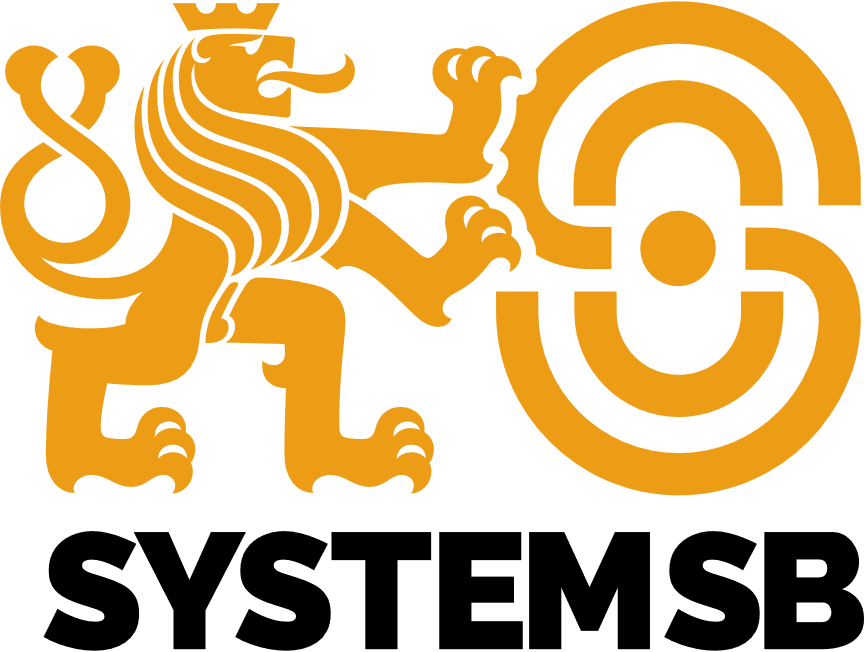 